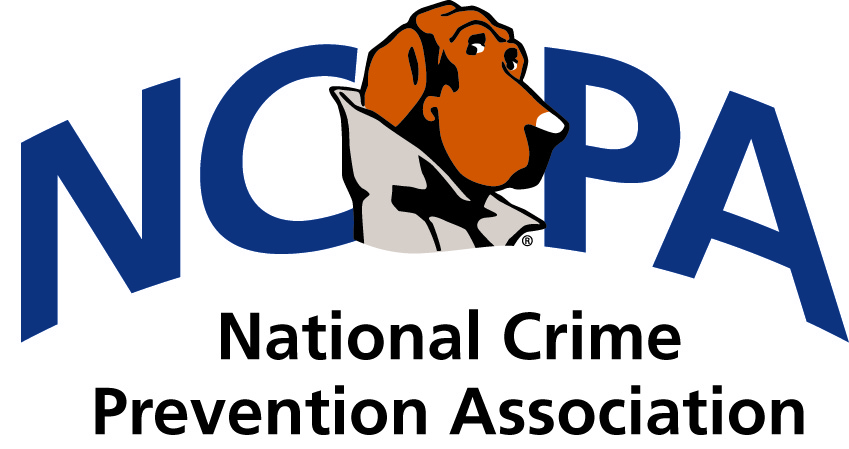 MEMBERSHIP APPLICATION       Prefix  	          First Name	                       MI		                   Last Name		              SuffixTitle/PositonAgency/OrganizationPreferred Email Address _________________________________________________________Cell Phone Number _____________________________________________________________Gender (Check One)              Male                 FemaleNCPC MEMBERSHIP APPLICATON (continued) 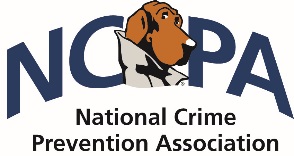 Have you previously been a member of NCPA?              Yes		   NoHow did you learn about NCPA?     Internet		         Mailing                          Training/Conference  Current NCPA member           Former NCPA member           Other_________________Membership DuesThe annual membership fee is $35.Payment Instructions  Credit Card		 Check/Money Order (Payable to Crime Prevention Council)Type of Card:	 American Express		 Visa		 MasterCard*3-digit number found on back of signature panel of the Visa & MasterCard or 4-digit number found on the front of the American ExpressRETURN COMPLETED FORM TO FAX NUMBER 202-296-1356ATTN: MEMBERSHIPFor further information about NCPC and member benefits, please visit ncpc.org/ncpa or call 202-466-6272Work Address           Preferred Mailing Address            Preferred Billing AddressWork Address           Preferred Mailing Address            Preferred Billing AddressWork Address           Preferred Mailing Address            Preferred Billing AddressWork Address           Preferred Mailing Address            Preferred Billing AddressWork Address           Preferred Mailing Address            Preferred Billing AddressStreet AddressStreet AddressStreet AddressStreet AddressStreet AddressMailing Address(If different)Mailing Address(If different)Mailing Address(If different)Mailing Address(If different)Mailing Address(If different)CityStateStateZipCountryPhonePhoneFaxFaxFaxToll freeToll freeWebsiteWebsiteWebsiteHome Address           Preferred Mailing Address            Preferred Billing AddressHome Address           Preferred Mailing Address            Preferred Billing AddressHome Address           Preferred Mailing Address            Preferred Billing AddressHome Address           Preferred Mailing Address            Preferred Billing AddressHome Address           Preferred Mailing Address            Preferred Billing AddressStreetAddressStreetAddressStreetAddressStreetAddressStreetAddressMailing Address(If different)Mailing Address(If different)Mailing Address(If different)Mailing Address(If different)Mailing Address(If different)CityStateStateZipCountryPhonePhoneFaxFaxFaxMembership AdvantagesAs a member of the National Crime Prevention Association, you will receive many benefits that include but are not limited to those listed below:NCPA member kit with resources CDMembers Only E-NewsletterTraining at the regional and national levelsAbility to network across the countryAccess to crime prevention publicationsFree or discounted crime prevention resourcesAccess to online prevention trainingNetworking opportunitiesIn-service training credit certification for practitionersCreditCard NumberExp. DateName as it appears on cardSecurity Code*Signature Signature 